Ҡ  А Р А Р								ПОСТАНОВЛЕНИЕ22 август 2022 йыл                            № 23                     22 августа 2022 годаО разрешении использования частей земельных участков с условными кадастровыми номерами 02:12:090401:113/чзу1-02:12:090401:113/чзу2, без предоставления земельных участков и установления сервитутов, публичного сервитута В соответствии с п. 3 ст. 39.36, ст. 39.33 Земельного кодекса Российской Федерации, Законом Республики Башкортостан от 02.11.2020 № 319-з «О внесении изменений в статью 10.1 Закона Республики Башкортостан «О местном самоуправлении в Республике Башкортостан», Правилами выдачи разрешения на использование земель или земельного участка, находящихся в государственной или муниципальной собственности, утвержденными Постановлением Правительства Российской Федерации от 27.11.2014 № 1244, п. 6 Перечня видов объектов, размещение которых может осуществляться на землях или земельных участках, находящихся в государственной или муниципальной собственности, без предоставления земельных участков и установления сервитутов, утвержденного Постановлением Правительства Российской Федерации от 03.12.2014 № 1300, Постановлением Правительства Республики Башкортостан от 16.08.2018 № 393 «Об утверждении Порядка и условий размещения объектов на землях или земельных участках, находящихся в государственной собственности Республики Башкортостан или муниципальной собственности, а также на землях или земельных участках, государственная собственность на которые не разграничена, без предоставления земельных участков и установления сервитутов на территории Республики Башкортостан», рассмотрев заявление ПАО «Газпром газораспределение Уфа», Постановляю: 1. Разрешить ПАО «Газпром газораспределение Уфа» (ИНН 0278030985, ОГРН 1020203227758) без предоставления земельных участков и установления сервитута, публичного сервитута использование частей земельных участков с условными кадастровыми номерами 02:12:090401:113/чзу1-02:12:090401:113/чзу2 площадью 516 кв.м, расположенного по адресу: Республика Башкортостан, Бижбулякский район, с/с Кош-Елгинский, д. Петровка, в целях проектирования, строительства и размещения газопровода "Проектируемая сеть газораспределения низкого давления для ул. Максютово д. Петровка в соответствии с планом графиком догазификации", давлением до 1.2 МПа, для  размещения которого не требуется разрешение на строительство, в следующих границах: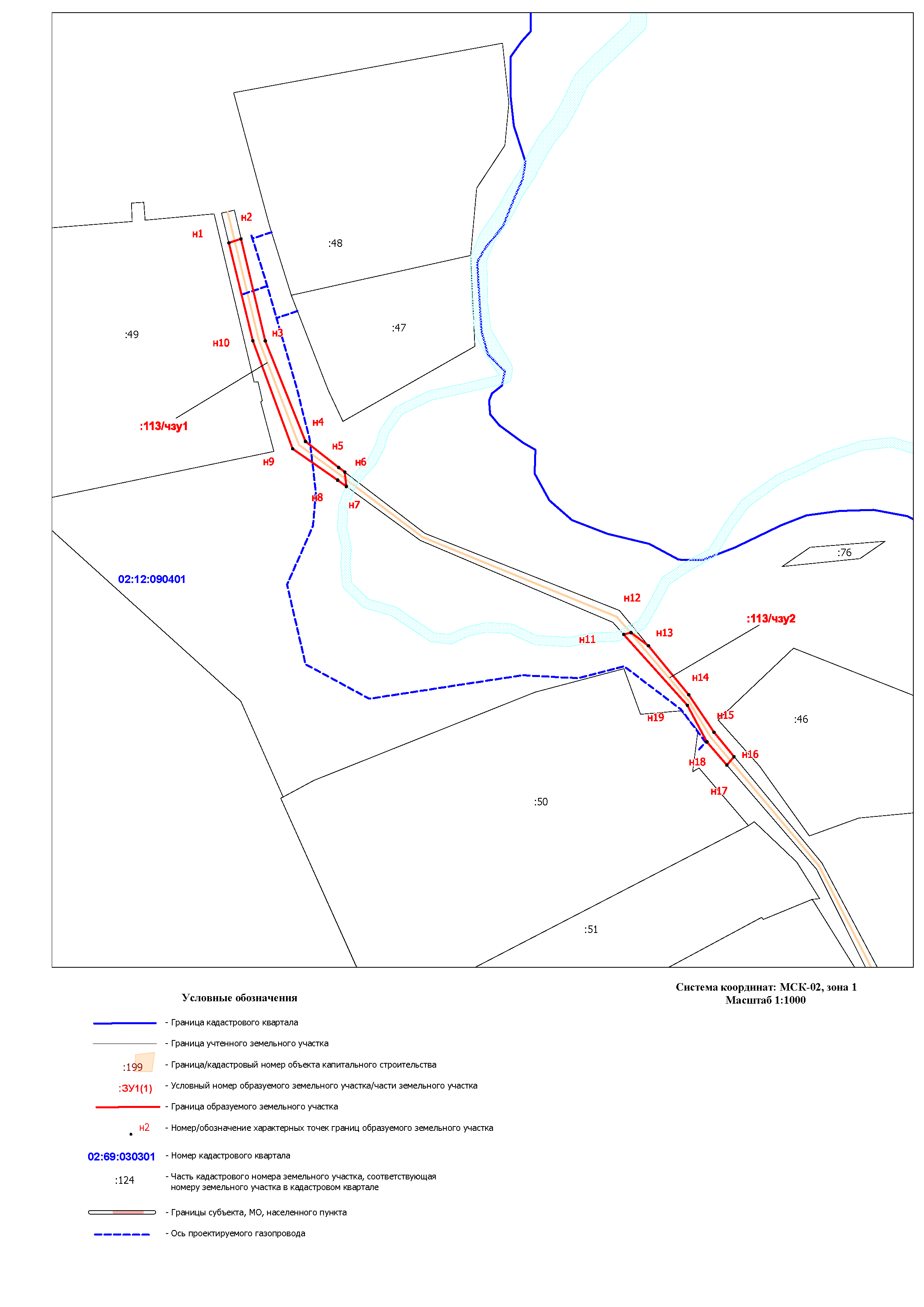 2. Выдать разрешение сроком на11 месяцев.3. Заявитель обязан выполнить предусмотренные статьей 39.35   Земельного кодекса Российской Федерации требования в случае, если использование земель или земельных участков привело к  порче или уничтожению плодородного слоя почвы в границах таких земель или земельных участков.Постановлением согласовывается осуществление рубок деревьев, кустарников, расположенных в границах земельного участка, части земельного участка или земель из состава земель промышленности, энергетики, транспорта, связи, радиовещания, телевидения, информатики, земель для обеспечения космической деятельности, земель обороны, безопасности и земель иного специального назначения, в отношении которых выдается разрешение, за исключением случаев, если запрет на рубку и (или) ограничение рубки установлены в соответствии с федеральными законами и законами субъектов Российской Федерации (при условии представления заявителем информации, указанной в подпункте «з» пункта 3 Правил выдачи разрешения на использование земель или земельного участка, находящихся в государственной или муниципальной собственности).Действие Постановления прекращается в связи с истечением срока, на который оно выдано, либо по иным основаниям, установленным Правилами выдачи разрешения на использование земель или земельного участка, находящихся в государственной или муниципальной собственности, иными  нормативными правовыми  актами  Российской  Федерации  и Республики Башкортостан.Действие Постановления прекращается досрочно со дня предоставления земельного участка физическому или юридическому лицу.4.  Направление в течение 10 рабочих дней со дня принятия настоящего Постановления его копии в федеральный орган исполнительной власти, уполномоченный на осуществление государственного земельного надзора (Управление Федеральной службы государственной регистрации, кадастра и картографии по Республике Башкортостан);5. Направление ПАО «Газпром газораспределение Уфа» в течение 10 рабочих дней уведомления о досрочном прекращении действия Постановления со дня предоставления земельных участков, указанного в пункте 1 настоящего Постановления, в случае его предоставления физическому или юридическому лицу.6. Контроль за исполнением настоящего Постановления оставляю за собой.Глава сельского поселения	                                                      Э.В. ИвановБашҡортостан РеспублиҡаһыБишбүләк районы муниципаль районыҠүшйылға  ауыл советыауыл  биләмәһеХАКИМИӘТЕ452045, БР, Бишбүләк районы,Ҡүшйылға ауылы, МТМ  урамы, 98(347)4325632Республика Башкортостанмуниципальный район Бижбулякский районАДМИНИСТРАЦИЯсельского поселенияКош-Елгинский  сельсовет452045, РБ, Бижбулякский район,                               село Кош-Елга, ул. МТМ, 98(347) 4325632Условный номер части земельного участка 02:12:090401:113/чзу1 - 02:12:090401:113/чзу2Условный номер части земельного участка 02:12:090401:113/чзу1 - 02:12:090401:113/чзу2Условный номер части земельного участка 02:12:090401:113/чзу1 - 02:12:090401:113/чзу2Площадь части земельногоучастка516м2Площадь части земельногоучастка516м2Площадь части земельногоучастка516м2Обозначение характерных точек границКоординаты, мКоординаты, мОбозначение характерных точек границХY02:12:090401:113/чзу1– 355м2н1569924,321246811,00н2569925,591246814,96н3569892,831246822,69н4569860,501246835,72н5569852,141246846,34н6569850,651246848,29н7569846,041246848,80н8569848,061246846,05н9569858,101246831,50н10569892,881246818,76н1569924,321246811,0002:12:090401:113/чзу2 – 161м2н11569798,441246938,01н12569799,041246940,33н13569794,751246945,99н14569779,031246958,93н15569766,951246967,00н16569759,081246973,49н17569756,431246971,16н18569763,901246964,73н19569775,611246958,48н11569798,441246938,01